Trey Purdie Memorial Scholarship – AHSRA Application FormThe Trey Purdie Memorial Scholarship was developed in memory of
Trey Purdie, an exemplar young, rural Central Alberta resident and former AHSRA member.   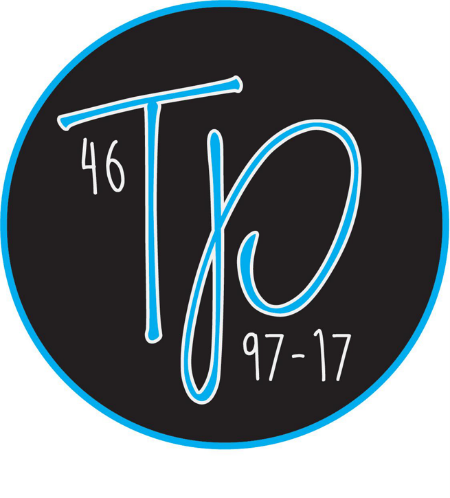 Application Process: 
Complete the application form by typing your answers. Submit the completed application by email at info@rddcf.ca  or by mail to: Red Deer & District Community FoundationRe: Trey Purdie Memorial ScholarshipSuite 503, Parkland Square 4901-48th StreetRed Deer, Alberta    T4N 6M4Deadline for applications is Wednesday, April 1, 2020 at 4:30 pm.Your submission must contain the following: Completed application formOne reference letter from either:An AHSRA Director or Board Member ORA community member or teacher who you have developed a working relationship withUniversity/College acceptance letter
* Successful applicants are permitted to defer for one year. Please indicate if this is your intention.Working copy of high school transcript. (If you do not have a Provincial transcript, a copy of your Powerschool marks may be submitted)An application essay (300 – 500 words)Please Note: All applications must be in good standing with AHSRA and graduating from high school.AHSRA RODEO ACTVITIES AND ACHIEVEMENTSList awards, events, board positions and rodeo clubs, etc.  (Please list on separate sheet if more space is required).COMMUNITY & SCHOOL INVOLVEMENT/ACHIEVEMENTS OUTSIDE OF SCHOOLList involvement and achievements in School related activities; activities that were primarily community based and were helpful in making you a more involved and contributing member of your community.
 (Please do not duplicate any activities listed in Section I.)APPLICATION ESSAYPlease enclose an essay of between 300 – 500 words (please keep essay limited to suggested word count).
Essay Question: How has being involved in the Alberta High School Rodeo Association inspired the person you are today and the person you are striving to become? Describe why this has impacted you and how you have evolved from being a member. REFERENCE LETTER FROM A BOARD MEMBER OR DIRECTOR OF AHSRAIf your reference letter is from a Board Member or Director, it should be from one who has worked with you while you were a member of AHSRA. This letter should highlight the skills and abilities that make you best qualified for this scholarship.REFERENCE LETTER FROM A TEACHER OR COMMUNITY MEMBERIf your reference letter is from a teacher or community member, please have them explain why your school/community efforts make you a deserving applicant for this scholarship. Applications are weighted on the following criteria: Application Essay (30%)Reference Letter(s) (30%)School/Community and AHSRA Involvement and Achievements (20%)Academics (20%)Personal InformationSurname:First Name:Address:City/Town:Postal Code:Home Phone Number:Mobile:Email:High SchoolSchool Name:Location:Total years as an AHSRA Member:Grade 12 First Semester Grade Average %:Name of University or College to which you have applied :City of University/College:Faculty:ACTIVITYACTIVITYLEVEL OF PARTICIPATION (PLEASE PROVIDE YEAR)Ex. 1AHSRA D2District President, 20181.2.3.4.5.6.7.8.9.10.ACTIVITYACTIVITYLEVEL OF PARTICIPATION (PLEASE PROVIDE YEAR)Ex. 14-H Club MemberParticipated in organizing 4-H events (2015-2018)Ex. 2School Student Representative CouncilGrade 11 (2017)1.2.3.4.5.6.7.8.9.10.